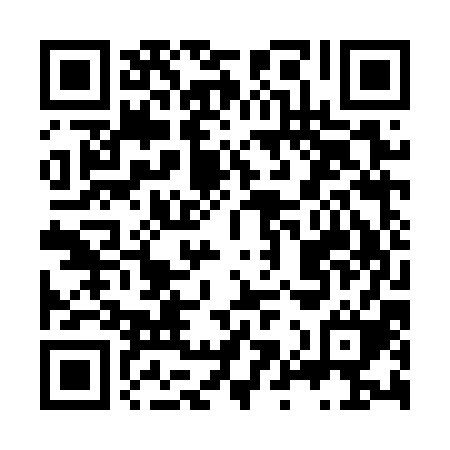 Ramadan times for Belopolyane, BulgariaMon 11 Mar 2024 - Wed 10 Apr 2024High Latitude Method: Angle Based RulePrayer Calculation Method: Muslim World LeagueAsar Calculation Method: HanafiPrayer times provided by https://www.salahtimes.comDateDayFajrSuhurSunriseDhuhrAsrIftarMaghribIsha11Mon5:015:016:3312:254:326:186:187:4512Tue5:005:006:3212:254:326:196:197:4613Wed4:584:586:3012:254:336:206:207:4714Thu4:564:566:2812:244:346:216:217:4815Fri4:544:546:2712:244:356:226:227:4916Sat4:534:536:2512:244:366:236:237:5017Sun4:514:516:2312:244:376:256:257:5218Mon4:494:496:2212:234:386:266:267:5319Tue4:474:476:2012:234:396:276:277:5420Wed4:454:456:1812:234:396:286:287:5521Thu4:444:446:1712:224:406:296:297:5722Fri4:424:426:1512:224:416:306:307:5823Sat4:404:406:1312:224:426:316:317:5924Sun4:384:386:1212:224:436:326:328:0025Mon4:364:366:1012:214:436:336:338:0226Tue4:344:346:0812:214:446:346:348:0327Wed4:324:326:0612:214:456:366:368:0428Thu4:304:306:0512:204:466:376:378:0529Fri4:294:296:0312:204:476:386:388:0730Sat4:274:276:0112:204:476:396:398:0831Sun5:255:257:001:195:487:407:409:091Mon5:235:236:581:195:497:417:419:112Tue5:215:216:561:195:507:427:429:123Wed5:195:196:551:195:507:437:439:134Thu5:175:176:531:185:517:447:449:155Fri5:155:156:511:185:527:457:459:166Sat5:135:136:501:185:527:467:469:177Sun5:115:116:481:175:537:477:479:198Mon5:095:096:461:175:547:497:499:209Tue5:075:076:451:175:557:507:509:2110Wed5:055:056:431:175:557:517:519:23